                                                                                                       Жыткавіцкая ДЮСШ “Матор”                                                     Федэрацыя гіравога спорту Гомельскай вобласці                                                    	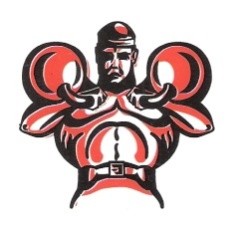 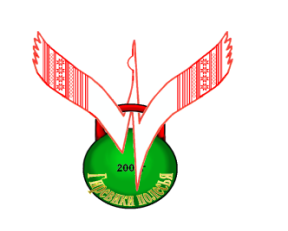                                                                                           Пратакол                                                             ХІХ   Міжнародны турнір                                                                  па гіравому спорту сярод юнакоў                                                                “КУБАК ПАЛЕССЯ”	                                                                      (1996 г.н. і маладзей)		               5 ксакавіка 2014г.                                                                                                                                          СШ №3, г.Жыткавічы                                                                                                  КАМАНДНАЕ ПЕРШЫНСТВО                           Галоўны суддзя:         Макарэвіч Л.Р.                                       Галоўны сакратар:      Юзюк А.С.	                                                                  Галоўны суддзя:                                                                             Галоўны	    (НК, г. Жыткавічы)                                                          (1кат, г. Гомель)	              Апеляцыйнае журы:  Юзюк С.Ў. (НК., г. Жыткавічы,РБ)     	                                  Шванёў У.Б.  (МК, г. Смаленск,РФ)                                              	                          Пінчук В.С. (НК, г.Роўна,Укр)                                                                        Суддзі на памостах:   Сіманенка А. С. (г.Гомель,РБ)                                                       Хаткевіч К. Г.(г.Гомель,РБ)                                                     Цырыбка У.М. (г.Бабруйск,РБ)                                                   Чэркас С.Ў. (г.Мазыр,РБ)                                                   Карнейчук Д.Б.(г.Жыткавічы,РБ)                                                   Мазуркевіч В.І. (г.Жыткавічы,РБ)                                                      Юзюк К.С.   (г.Жыткавічы,РБ)                                                  Ахрамовіч С. А. (г.Жыткавічы,РБ)                                                   Пінчук А. Р. (г.Гомель,РБ)                                                 Цырыбка.А.М. (г.Бабруйск,РБ)                                                 Мішчук Я.Б.(г.Брэст,РБ)	            ДЗЯЎЧАТЫ                                                                                       	Час выканання:              Вага гір:                    Рэкорд турніра:                                                                                                                                               10 хв.                            8 кг.                         рывок ?                                                                                                                        Вагавая катэгорыя 45 кг.	                                                                                                                                                                                                                                                YUZIYK                                                                                                                                                 Час выканання:              Вага гір:                   Рэкорд турніра:                                                                                                                                                  10 хв.                          12 кг.                     рывок  198                                                                                                                        Вагавая катэгорыя 50 кг.                                                                                                                                                                                                                                           YUZIYK                                                                                                                                                                                                                                                                                 Час выканання:              Вага гір:                   Рэкорд турніра:                                                                                                                       10 хв.                    16 кг.                   рывок  175                                                                                                                         Вагавая катэгорыя +50 кг.                                                                                                                                                                                                                                           YUZIYK            	              ЮНАКІ.                                                                                                                                                 Час выканання:               Вага гір:                  Рэкорды турніра:                                                                                                                                                           10 хв.                    .            Штуршок      рывок      сума                                                                                                                                                                                 280              160          430	                                                                                                  Вагавая катэгорыя .                                                                                                                                                                                                                                                           YUZIY                                                                                                                                                     Час выканання:              Вага гір:                 Рэкорды турніра:                                                                                                                             10 хв.                12 кг.            Штуршок      рывок       сума                                                                                                                                                                                 200              138          319,5	                                                                                                  Вагавая катэгорыя 48 кг.                                                                                                                                                                                                                                                           YUZIYK                                                                                                                                                   Час выканання:              Вага гір:                 Рэкорды турніра:                                                                                                                                                    10 хв.                     16 кг.            Штуршок      рывок      сума                                                                                                                                                                              162             115,5       268,5	                                                                                                  Вагавая катэгорыя 55 кг.                                                                                                                                                                                                                                                           YUZIYK                                                                                                                                                     Час выканання:              Вага гір:                 Рэкорды турніра:                                                                                                                                                      10 хв.                     24 кг.            Штуршок      рывок       сума                                                                                                                                                                                                                             114               68           167,5                                                                                                             Вагавая катэгорыя 60 кг.	                                                                                                                                                                                                                                                       Час выканання:              Вага гір:                 Рэкорды турніра:                                                                                                                                                           10 хв.                   24 кг.            Штуршок      рывок      сума                                                                                                                                                                                  127                70          197	                                                                                                  Вагавая катэгорыя 65 кг.                                                                                                                                                                                                                                                           YUZIYK                                                                                                                                                     Час выканання:              Вага гір:                 Рэкорды турніра:                                                                                                                                                          10 хв.               24 кг.           Штуршок        рывок        сума                                                                                                                                                                           125                82,5          207,5	                                                                                                  Вагавая катэгорыя 70 кг.                                                                                                                                                                                                                                                           YUZIYK                                                                                                                                                     Час выканання:              Вага гір:                 Рэкорды турніра:                                                                                                                                                          10 хв.                     24 кг.            Штуршок      рывок      сума                                                                                                                                                                                   163               109         260                                                                             Вагавая катэгорыя +70 кг. Каманда4048   55    60    65  70 +7045д50д+50дСумаМесцаДЮСШ“Матор”Жыткавічы,РБ36362530+253036  2081Роўна,Укр3036+2525+1725301882Смаленск, РФ173030+143017361743Калужская вобл, РФ36+1220+17+143030  1594Жыткав.р-н,РБ12+102017+1012361175Рагачоў,РБ142036+20906Мінск,РБ25+2025707Котава,РФ36369-8Лельчыцы,РБ36368-9Мазыр,РБ202011-10Гомель,РБ202010-11МесцаПрозвішча, ІмяГод нар.РазрадКамандаУласн.     вагаРывокСумаАчкіКамТрэнер1Купрацевич Анастасия2000-Житкович,РБ45.0100-113213(р)лЮзюк С.В.2Пинчук Елизавета1999-Житк.р-н,РБ45,080-8516536Андрейковец П.Е.3МесцаПрозвішча, ІмяГод нар.РазрадКамандаУласн.     вагаРывокСумаАчкіКамТрэнер1Самойлович Анастасия20001ДЮСШ”Мотор”50.040-509036Юзюк С.В.2Богданова Ярослава19973г.Ровно,Укр50,045-448930Пинчук В.С.3Иванюк Антонина19971г.Ровно,Укр46.630-4373лМамотюк Л.П.МесцаПрозвішча, ІмяГод нар.РазрадКамандаУласн.     вагаРывокСумаАчкіКамТрэнер1Васькина Алина1999кмсг.Смоленск,РФ67,2100-99199(Р)36Шванев В.Б.2Шамуратова Мафтуна1997кмсг.Калужская обл,РФ56.970-7214230Арсютин А.А3Чалая Татьяна19971г.Смоленск,РФ61.460-66126лШванев В.Б.4Бондар Анастасия1997кмсг.Ровно,Укр59.250-61111лМамотюк Л.П.5Зосюк Людмила19971г.Ровно,Укр57.930-3767лПинчук В.С.6Мацкевич Татьяна20003Житкович,РБ70.020-2040лЮзюк С.В.7Куделько Эльвира2001-Житк.р-н,РБ64.915-1126лАндрейковец П.Е.МесцаПрозвішча, ІмяГоднар.   КамандаРазрадУласн.     вагаШтуршокРывокачкіСумаАчкікам              Трэнер1Матвиевич Влад1999ДЮСШ”Мотор-40,0136125-12512526136Хомицевич В.И.2Ромашко Денис2000г.Ровно,Укр-36,987111-11111119830Пинчук В.С.3Штундер Арсений2002г.Минск,РБ-36.77597-10098.5173,525Тимченко А.Н.4Денисеня Виктор2002г.Минск,РБ-37.254119-11911917320Тимченко А.Н.5Мазалёв Максим2001г.Смоленск,РФ340.011395-047,5160,517Шванев В.Б.6Богданов Руслан2002г.Рогачёв,РБ-37,96250-505011214Гудков Л.В.7Лугин Вадим2000Житк.р-н,РБ-39,83160-60609112Юзюк С.В.8Поляков Никита2000Житк.р-н,РБ-39,8830-30303810Юзюк С.В.9Головач Руслан2000Житк.р-н,РБ-40,0815-1816,524,5лЮзюк С.В.МесцаПрозвішча, ІмяГоднар.   КамандаРазрадУласн.     вагаШтуршокРывокачкіСумаАчкікам              Трэнер1Агиевич Евгений1999ДЮСШ”Мотор146,0117   90-9190.5207.536Юзюк С.В.2Мазалёв Кирилл1999г.Смоленск,РФ143.611086-868619630Шванев В.Б.3Штундер Арсений2000г.Минск,РБ-43,34354-54549725Тимченко А.Н.4Санец Дмитрий 1998Житк.р-н,РБ247,92130-30305120Юзюк С.В.МесцаПрозвішча, ІмяГоднар.   КамандаРазрадУласн.     вагаШтуршокРывокачкіСумаАчкікам   Трэнер1Чернышов Максим1997г.Жуков,РФ154,510483-8483,5187,536Арсютин А.А2Давидюк Сергей1998г.Ровно,Укр155.08190-9894175лПинчук В.С.3Граков Дмитрий1997г.Смоленск,РФ155.011460-6160.5174.530Сергеев С.В.4Савич Николай1998ДЮСШ”Мотор155.07957-5857,5136.5лЮзюк С.В. 5Байковский Влад1999ДЮСШ”Мотор154.85055-555510525Юзюк С.В.6Стойка Юрий2000г.Рогачёв,РБ155,03660-60609620Гудков Л.В.7Рогалевич Александр1997Житк.р-н,РБ-55.04350-5150.593.517Андрейковец П.Е.8Кочегаров Тимофей1999г.Смоленск,РФ151.74120-20206114Шванев В.Б.9Ларин Влад2001г.Жуков,РФ-54,52525-25255012Арсютин А.А10Чернушевич Александр1999Житк.р-н,РБ-54,51714-1514.531.510Юзюк С.В.МесцаПрозвішча, ІмяГоднар.   КамандаРазрадУласн.     вагаШтуршокРывокАчкіСумаАчкікам.              Трэнер1Тилигузов Эдуард1998г.Рогачёв,РБ159,05054-545410436Гудков Л.В.2Липский Илья1996ДЮСШ”Мотор154,56018-18187830Юзюк С.В.3Денисевич Влад1999ДЮСШ”Мотор153.85120-2120.571.525Юзюк С.В.4Стойка Артур1998г.Рогачёв,РБ255.61327-27274020Гудков Л.В.МесцаПрозвішча, ІмяГоднар.   КамандаРазрадУласн.     вагаШтуршокРывокачкіСумаАчкікам              Трэнер1Коблюк Виталий1997г.Ровно,Укркмс65,08450-525113536Момотюк Л.П2инчук Сергей1997ДЮСШ”Моторкмс64,87050-585412430Юзюк С.В.3Будько Юрий1996г.Ровно,Укркмс64.97945-454512425Пинчук В.С.4Ващилин Алексей1998г.Жуков,РФ162,56350-5552.5115.520Арсютин А.А5Козелков Иван1997г.Жуков,РФ164.83935-35357417Арсютин А.А6Фролов Фёдор2000г.Жуков,РФ264.03530-30306514Арсютин А.А7Кохрамонов Сахиб1999Житк.р-н,РБ164.92728-28285512Юзюк С.В.МесцаПрозвішча, ІмяГоднар.   КамандаРазрадУласн.     вагаШтуршокРывокачкіСумаАчкікам              Трэнер1Воронович Иван1996г.Лельчицымс69.9132(Р)110-90100(Р)232(Р)36Воронович А.И.2Филимонов Владислав1997г.Смоленск,РФ168.38568-686815330Сергеев С.В.3Жура Сергей1996г.Ровно,Укркмс66,110050-5150.5150.525Мамотюк Л.П.4Симоненко Антон1996г.Гомель,РБ269.95037-3837.587.520Коваленко А.Н.5Кокора Максим1997г.Ровно,Укр167.54045-45458517Макаренко И .Г.МесцаПрозвішча, ІмяГоднар.КамандаРазрадУласн.     вагаШтуршокРывокАчкіСумаАчкікамТрэнер1Фоменко Владислав1998г.Котово,РФ176.710570-747217736Гнездилов В.И.2Умедов Рустам1997г.Жуков,РФ190,59057-575714730Арсютин А.А3Вильковский Николай1996г.Ровно,Укр183.79550-5351.5146.525Момотюк Л.П4Юркевич Сергей1996г.Мозырь,РБ179,08838-3938.5126.520Эсментович Ю.5Чмелёв Виталий1996Смоленск,РФ182,85065-6665,5115,517Гула Д.Л.6Давидюк  Ал-др1997г.Ровно,Укр372.52434-3534.558.5лПинчук В.С.